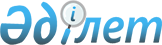 Об утверждении Перечня приобретенных (полученных) товаров (предметов лизинга), использующиеся в производстве других товаров, по которым налогоплательщики вправе возвратить суммы превышения налога на добавленную стоимостьСовместный приказ Министра индустрии и инфраструктурного развития Республики Казахстан от 2 апреля 2019 года № 183 и Министра сельского хозяйства Республики Казахстан от 8 апреля 2019 года № 140. Зарегистрирован в Министерстве юстиции Республики Казахстан 11 апреля 2019 года № 18497
      Примечание РЦПИ!
Порядок введения в действие см. п. 4.
      В соответствии с подпунктом 1) пункта 3 статьи 433 Кодекса Республики Казахстан от 25 декабря 2017 года "О налогах и других обязательных платежах в бюджет" (Налоговый кодекс)" ПРИКАЗЫВАЕМ:
      1. Утвердить прилагаемый Перечень приобретенных (полученных) товаров (предметов лизинга), использующиеся в производстве других товаров по которым, налогоплательщики вправе возвратить суммы превышения налога на добавленную стоимость.
      2. Комитету индустриального развития и промышленной безопасности Министерства индустрии и инфраструктурного развития Республики Казахстан в установленном законодательством Республики Казахстан порядке обеспечить:
      1) государственную регистрацию настоящего совместного приказа в Министерстве юстиции Республики Казахстан;
      2) в течение десяти календарных дней со дня государственной регистрации настоящего приказа направление на казахском и русском языках
      в Республиканское государственное предприятие на праве хозяйственного ведения "Институт законодательства и правовой информации Республики Казахстан" для официального опубликования и включения в Эталонный контрольный банк нормативных правовых актов Республики Казахстан;
      3) размещение настоящего совместного приказа на интернет-ресурсе Министерства индустрии и инфраструктурного развития Республики Казахстан;
      3. Контроль за исполнением настоящего совместного приказа возложить на курирующего вице-министра индустрии и инфраструктурного развития Республики Казахстан.
      4. Настоящий совместный приказ вводится в действие по истечении десяти календарных дней со дня его первого официального опубликования и распространяется на отношения, возникшие с 1 января 2019 года.
      "СОГЛАСОВАН"
Министерство финансов 
Республики Казахстан 
___________________ 
"___"______________2019 года 
      "СОГЛАСОВАН"
Министерство национальной экономики
Республики Казахстан
___________________
"____"_____________2019 года Перечень приобретенных (полученных) товаров (предметов лизинга), использующиеся в производстве других товаров, по которым налогоплательщики вправе возвратить суммы превышения налога на добавленную стоимость*
      Примечание:
      *номенклатура товаров определяется только по кодам.
      **ТН ВЭД - товарная номенклатура внешнеэкономической деятельности, утвержденная Решением Совета Евразийской Экономической Комиссии от 16 июля 2012 года № 54.
      ***Расшифровка производится в соответствии с ТН ВЭД. 
					© 2012. РГП на ПХВ «Институт законодательства и правовой информации Республики Казахстан» Министерства юстиции Республики Казахстан
				Утвержден
Совместным приказом 
Министра сельского хозяйства 
Республики Казахстан
от 8 апреля 2019 года № 140
Министра индустрии и
инфраструктурного развития
Республики Казахстан
от 2 апреля 2019 года № 183
№ п/п
Наименование
Код товара по ТН ВЭД ***
Станки ткацкие:
1
– для изготовления тканей шириной не более 30 сантиметров
8446 10 000 0 
– челночные для изготовления тканей шириной более 30 сантиметр:
2
– – с приводом от двигателя
8446 21 000 0 
3
– – прочие
8446 29 000 0 
4
– бесчелночные для изготовления тканей шириной более 30 сантиметр
8446 30 000 0 
Машины трикотажные, вязально-прошивные, для получения позументной нити, тюля, кружев, вышивания, плетения тесьмы или сетей и тафтинговые машины:
– машины кругловязальные:
– – с цилиндром диаметром не более 165 миллиметр:
5
– – – 32 или 34 класса, работающие с язычковыми иглами
8447 11 000 1 
6
– – – прочие
8447 11 000 9 
– – с цилиндром диаметром более 165 миллиметр:
7
– – – однофонтурные, 18, 20, 22, 24 или 28 класса, работающие с язычковыми иглами
8447 12 000 1 
8
– – – двухфонтурные, 6, 7, 10 или 14 класса, работающие с язычковыми иглами
8447 12 000 2 
9
– – – прочие
8447 12 000 9
– машины плосковязальные; вязально-прошивные машины:
– – машины основовязальные (включая рашель-машины); машины вязально-прошивные
8447 20 200 0
– – прочие
8447 20 800 0
– – бытовые
8447 90 000 1
– – прочие
8447 90 000 9
Машины швейные, кроме машин для сшивания книжных блоков товарной позиции 8440; мебель, основания и футляры, предназначенные специально для швейных машин; иглы для швейных машин
– швейные машины бытовые:
– – швейные машины (только с закрытым стежком) с головками, масса которых не более 16 килограмм без двигателя или 17 килограмм с двигателем; головки швейных машин (только с закрытым стежком) массой не более 16 килограмм без двигателя или 17 килограмм с двигателем:
10
– – – швейные машины стоимостью (без рам, столиков или тумбочек) более 65 евро
8452 10 110 0 
11
– – – прочие
8452 10 190 0 
12
– – швейные машины прочие и головки швейных машин прочие
8452 10 900 0 
– швейные машины прочие:
13
– – автоматические
8452 21 000 0 
14
– – прочие
8452 29 000 0 
15
– иглы для швейных машин
8452 30 000 0 
– мебель, основания и футляры, предназначенные специально для швейных машин, и их части; части швейных машин прочие:
16
– – мебель, основания и футляры, предназначенные специально для швейных машин, и их части
8452 90 000 1
17
– – части швейных машин прочие
8452 90 000 2 
Станки для обработки любых материалов путем удаления материала с помощью лазерного или другого светового или фотонного луча, ультразвуковых, электроразрядных, электрохимических, электронно-лучевых, ионно-лучевых или плазменно-дуговых процессов; водоструйные резательные машины:
– работающие с использованием процессов лазерного или другого светового или фотонного излучения:
18
– – работающие с использованием процессов лазерного излучения
8456 11 000 0 
19
– – работающие с использованием процессов другого светового или фотонного излучения
8456 12 000 0 
– работающие с использованием ультразвуковых процессов:
20
– – для полирования поверхности деталей с мощностью двигателя главного привода не более 15 киловатт, для авиационной промышленности
8456 20 000 1 
21
– – прочие
8456 20 000 8 
– работающие с использованием электроразрядных процессов:
– – с числовым программным управлением:
– – – с проволочным электродом:
22
– – – – с точностью позиционирования по любой оси не ниже 0,005 миллиметр
8456 30 110 1 
23
– – – – прочие
8456 30 110 9 
24
– – – прочие
8456 30 190 0 
25
– – прочие
8456 30 900 0 
26
– работающие с использованием плазменно-дуговых процессов
8456 40 000 0 
27
– водоструйные резательные машины
8456 50 000 0 
28
– прочие
8456 90 000 0 
Центры обрабатывающие, станки агрегатные однопозиционные и многопозиционные, для обработки металла:
– центры обрабатывающие:
– – горизонтальные:
29
– – – станки вихрефрезерной обработки коленчатых валов дизелей мощностью свыше 300 киловатт
8457 10 100 1 
30
– – – фрезерные центры с высокоскоростным приводом (3000 оборотов/минуту и более, но не более 15000 оборотов/минуту) и числовым программным управлением, для авиационной промышленности
8457 10 100 2 
31
– – – прочие
8457 10 100 8 
– – прочие:
32
– – – станки вихрефрезерной обработки коленчатых валов дизелей мощностью свыше 300 киловатт
8457 10 900 1 
33
– – – фрезерные центры с высокоскоростным приводом (5000 оборотов/минуту и более, но не более 15000 оборотов/минуту) и числовым программ управлением, для авиационной промышленности
8457 10 900 2 
– – – прочие:
34
– – – – для ракетно-космической промышленности
8457 10 900 3 
35
– – – – прочие
8457 10 900 9 
36
– станки агрегатные однопозиционные
8457 20 000 0 
– станки агрегатные многопозиционные:
37
– – с числовым программным управлением
8457 30 100 0 
38
– – прочие
8457 30 900 0 
Станки токарные (включая станки токарные многоцелевые) металлорежущие:
– горизонтальные:
– – с числовым программным управлением:
– – – станки токарные многоцелевые:
39
– – – – для ракетно-космической промышленности
8458 11 200 1 
40
– – – – прочие
8458 11 200 9 
– – – токарные автоматы:
– – – – одношпиндельные:
41
– – – – – с высокоскоростным приводом (6000 оборотов/минуту и более, но не более 8000 оборотов/минуту), для авиационной промышленности
8458 11 410 1 
42
– – – – – прочие
8458 11 410 9 
– – – – многошпиндельные:
43
– – – – – для ракетно-космической промышленности
8458 11 490 1 
44
– – – – – прочие
8458 11 490 9 
45
– – – прочие
8458 11 800 0 
46
– – прочие
8458 19 000 0 
– станки токарные прочие:
– – с числовым программным управлением:
– – – станки токарные многоцелевые:
47
– – – – высокоскоростные (со скоростью резания 100 метр/минут и более) токарно-карусельные станки, для авиационной промышленности
8458 91 200 1 
– – – – прочие:
48
– – – – – для ракетно- космической промышленности
8458 91 200 2 
49
– – – – – прочие
8458 91 200 8 
– – – прочие:
50
– – – – токарно-карусельные станки (со скоростью резания 100 метр/минут и более), для авиационной промышленности
8458 91 800 1 
51
– – – – прочие

– – прочие:
8458 91 800 9 
52
– – – для обработки металлов резанием, для авиационной промышленности
8458 99 000 1 
53
– – – прочие
8458 99 000 9 
Станки металлорежущие (включая агрегатные станки линейного построения) для сверления, растачивания, фрезерования, нарезания наружной или внутренней резьбы посредством удаления металла, кроме токарных станков (включая станки токарные многоцелевые) товарной позиции 8458:
54
– станки агрегатные линейного построения

– станки сверлильные прочие:
8459 10 000 0 
– станки сверлильные прочие:
55
– – с числовым программным управлением
8459 21 000 0 
56
– – прочие
8459 29 000 0 
– станки расточно-фрезерные прочие:
57
– – с числовым программным управлением
8459 31 000 0 
58
– – прочие
8459 39 000 0 
– станки расточные прочие:
– – с числовым программным управлением:
59
– – – для расточки внутренней поверхности "бутылочной" формы деталей типа "вал" с мощностью двигателя главного привода не более 45 киловатт, для авиационной промышленности
8459 41 000 1 
60
– – – прочие
8459 41 000 9 
61
– – прочие
8459 49 000 0 
– станки консольно-фрезерные:
62
– – с числовым программным управлением
8459 51 000 0 
63
– – прочие
8459 59 000 0 
– – с числовым программным управлением:
64
– – – инструментальные фрезерные

– – – прочие:
8459 61 100 0 
65
– – – – с точностью позиционирования не ниже 0,01 миллиметр и с рабочей областью: ось Х – 1800 миллиметр, ось Y – 2000 миллиметр, ось Z – 1100 миллиметр
8459 61 900 1 
– – – – прочие:
66
– – – – – для ракетно-космической промышленности
8459 61 900 2 
67
– – – – – прочие
8459 61 900 8 
– – прочие:
68
– – – инструментальные фрезерные
8459 69 100 0 
69
– – – прочие
8459 69 900 0 
– станки резьбонарезные прочие:
70
– – для нарезания резьбы на муфтах и трубах, используемых для бурения нефтяных и газовых скважин
8459 70 000 1 
71
– – прочие
8459 70 000 9 
Станки обдирочно-шлифовальные, заточные, шлифовальные, хонинговальные, притирочные, полировальные и для выполнения других операций чистовой обработки металлов или металлокерамики с помощью шлифовальных камней, абразивов или полирующих средств, кроме зуборезных, зубошлифовальных или зубоотделочных станков товарной позиции 8461:
– станки плоскошлифовальные:
– – с числовым программным управлением:
– – – с точностью позиционирования по любой оси не ниже 0,01 миллиметр:
72
– – – – ленточно-шлифовальные для шлифовки и доводки прецизионных деталей сложнопрофильной формы с мощностью двигателя привода не более 20 киловатт, для авиационной промышленности
8460 12 100 1 
73
– – – – прочие
8460 12 100 9 
– – – прочие:
74
– – – – для шлифования заготовок столовых приборов
8460 12 900 1
75
– – – – прочие
8460 12 900 9 
– – прочие:
76
– – – с точностью позиционирования по любой оси не ниже 0,01 миллиметр
8460 19 100 0 
– – – прочие:
77
– – – – для шлифования заготовок столовых приборов5)
8460 19 900 1 
78
– – – – прочие
8460 19 900 9 
– станки шлифовальные прочие:
– – станки бесцентрово-шлифовальные с числовым программным управлением:
– – – с точностью позиционирования по любой оси не ниже 0,01 миллиметр:
79
– – – – для шлифования цилиндрических поверхностей
8460 22 100 1 
– – – – прочие:
80
– – – – – для ракетно-космической промышленности
8460 22 100 2 
81
– – – – – прочие
8460 22 100 9 
82
– – – прочие
8460 22 900 0 
– – станки кругло-шлифовальные с числовым программным управлением, прочие:
– – – с точностью позиционирования по любой оси не ниже 0,01 миллиметр:
– – – – для шлифования цилиндрических поверхностей:
83
– – – – – станки внутришлифовальные
8460 23 100 1 
84
– – – – – прочие
8460 23 100 2 
– – – – прочие:
85
– – – – – для ракетно-косметической промышленности
8460 23 100 3 
86
– – – – – прочие
8460 23 100 9 
87
– – – прочие
8460 23 900 0 
– – с числовым программным управлением, прочие:
 

88
– – – с точностью позиционирования по любой оси не ниже 0,01 миллиметр:
8460 24 100 
89
– – – – для шлифования цилиндрических поверхностей
8460 24 100 1 
– – – – прочие:
90
– – – – – многокоординатные для шлифования профильных поверхностей с мощностью двигателя привода 10 киловатт и более, но не более 100 киловатт, для авиационной промышленности
8460 24 100 2 
– – – – – прочие:
91
– – – – – – для ракетно-космической промышленности
8460 24 100 3 
92
– – – – – – прочие
8460 24 100 9 
– – – прочие:
93
– – – – для шлифования заготовок столовых приборов
8460 24 900 1 
94
– – – – прочие
8460 24 900 9 
– – прочие:
– – – с точностью позиционирования по любой оси не ниже 0,01 миллиметр:
– – – – для шлифования цилиндрических поверхностей:
95
– – – – – станки внутришлифовальные
8460 29 200 1 
96
– – – – – прочие
8460 29 200 4 
97
– – – – – для ракетно-космической промышленности
8460 29 200 5 
98
– – – – – прочие
8460 29 200 9 
– – – – прочие:
99
– – – – для шлифования заготовок столовых приборов5)
8460 29 800 1 
100
– – – – прочие
8460 29 800 9 
– станки заточные (для режущих инструментов):
– – с числовым программным управлением:
101
– – – для затачивания столовых ножей
8460 31 000 1 
102
– – – прочие
8460 31 000 9 
103
– – прочие
8460 39 000 0 
– станки хонинговальные или доводочные:
104
– – с числовым программным управлением
8460 40 100 0 
105
– – прочие
8460 40 900 0 
– прочие:
106
– – станки с микрометрическими регулирующими устройствами и точностью позиционирования по любой оси не ниже 0,01 миллиметр
8460 90 100 0 
– – прочие:
 

107
– – – притирочные и фаскодоводочные станки с частотой вращения шпинделя 3000 оборотов/минуту и более, но не более 50000 оборотов/минуту, для авиационной промышленности
8460 90 900 1 
108
– – – прочие
8460 90 900 9 
Станки продольно-строгальные, поперечно-строгальные, долбежные, протяжные, зуборезные, зубошлифовальные или зубоотделочные, пильные, отрезные и другие станки для обработки металлов или металлокерамики посредством удаления материала, в других местах не поименованные или не включенные:
– станки поперечно-строгальные или долбежные:
109
– – станки зубодолбежные 6-координатные с числовым программным управлением, для авиационной промышленности
8461 20 000 1 
– – прочие:
110
– – – для ракетно-космической промышленности
8461 20 000 2 
111
– – – прочие
8461 20 000 8 
– станки протяжные:
– – с числовым программным управлением:
112
– – – с поворотным столом "глобусного" типа с мощностью двигателя главного привода не более 80 киловатт, для авиационной промышленности
8461 30 100 1 
113
– – – прочие
8461 30 100 9 
114
– – прочие
8461 30 900 0 
– станки зуборезные, зубошлифовальные или зубоотделочные:
– – станки зуборезные (включая станки зуборезные абразивные):
– – – станки зуборезные для цилиндрических зубчатых колес:
– – – – с числовым программным управлением:
115
– – – – – с точностью позиционирования по любой оси не ниже 0,015 миллиметр
8461 40 110 2 
116
– – – – – для нарезания зубчатых колес или шлицевых соединений с диапазоном модулей зубьев более 0,3 миллиметр, но не более 15 миллиметр, для авиационной промышленности
8461 40 110 3 
– – – – – прочие:
117
– – – – – – для ракетно-космической промышленности
8461 40 110 4 
118
– – – – – – прочие
8461 40 110 9 
119
– – – – прочие
8461 40 190 0 
– – – для нарезания прочих зубчатых колес:
120
– – – – с числовым программным управлением
8461 40 310 0 
121
– – – – прочие
8461 40 390 0 
– – зубоотделочные станки:
– – – с микрометрическими регулирующими устройствами и точностью позиционирования по любой оси не ниже 0,01 миллиметр:
122
– – – – с числовым программным управлением
8461 40 710 0 
123
– – – – прочие
8461 40 790 0 
124
– – – прочие
8461 40 900 0 
– станки пильные или отрезные:
– – станки пильные:
125
– – – с дисковыми пилами
8461 50 110 0 
– – – прочие:
126
– – – – ленточно-пильные с мощностью главного двигателя не более 2 киловатт, для авиационной промышленности
8461 50 190 1 
127
– – – – прочие
8461 50 190 9 
128
– – – для резки шлифов для исследования структуры материала с мощностью главного двигателя не более 2 киловатт, для авиационной промышленности
8461 50 900 1 
129
– – – прочие
8461 50 900 9 
130
– прочие
8461 90 000 0 
Станки (включая прессы) для обработки металлов объемной штамповкой, ковкой или штамповкой; станки для обработки металлов (включая прессы) гибочные, кромкогибочные, правильные, отрезные, пробивные или вырубные; прессы для обработки металлов или карбидов металлов, не поименованные выше:
– ковочные или штамповочные машины (включая прессы) и молоты:
– – с числовым программным управлением:
131
– – – ковочно-штамповочные гидравлические прессы с усилием прессования 200 МН, с возможностью одновременного размещения на рабочем столе трех штампов, оснащенные системой газового нагрева штампов
8462 10 100 1 
132
– – – радиально-ковочные гидравлические машины с усилием ковки 12 МН с ковочным узлом, состоящим из размещенных по кругу в вертикальной плоскости четырех пресс-штемпелей
8462 10 100 2 
– – – прочие:
133
– – – – для штамповки металлических листов эластичными средами с использованием одноблочной оснастки (штампа или матрицы) и эластомерной подушки, для авиационной промышленности
8462 10 100 3 
134
– – – – прочие
8462 10 100 8 
135
– – прочие
8462 10 900 0 
– машины гибочные, кромкогибочные, правильные (включая прессы):
– – с числовым программным управлением:
136
– – – – для прецизионной гибки кронштейнов из листового материала с усилием гибки не более 2000 кН, для авиационной промышленности
8462 21 100 1 
137
– – – – гидравлические вертикальные с усилием гибки не менее 15 000 кН, но не более 22 000 кН, точностью позиционирования траверсы по оси Y не ниже 0,01 миллиметр
8462 21 100 2 
138
– – – – – для вытягивания (растягивания) металлического листа и оборачивания (гибки) листа вокруг закрепленной формовочной оснастки, для авиационной промышленности
8462 21 100 3 
139
– – – – – прочие
8462 21 100 9 
– – – – прочие:
140
– – – – для прецизионной гибки труб по математическим моделям, с моментом изгиба не более 1300 Н·м, для авиационной промышленности
8462 21 800 1 
– – – прочие:
141
– – – – – для вытягивания (растягивания) металлического профиля или листа и оборачивания (гибки) вокруг закрепленной формовочной оснастки, для авиационной промышленности5)
8462 21 800 2 
142
– – – – – прочие:

– – – – – – для ракетно-космической промышленности
8462 21 800 3 
143
– – – – – – прочие
8462 21 800 7 
– – прочие:
144
– – – для обработки изделий из листового материала
8462 29 100 0 
– – – прочие:
145
– – – – гидравлические
8462 29 910 0 
146
– – – – прочие

– механические ножницы (включая прессы), кроме комбинированных пробивных и высечных:
8462 29 980 0 
– механические ножницы (включая прессы), кроме комбинированных пробивных и высечных:
– – с числовым программным управлением:
147
– – – для продольного раскроя плоского проката электротехнической стали толщиной не более 0,35 миллиметр
8462 31 000 1 
148
– – – прочие
8462 31 000 9 
149
– – – для обработки изделий из листового материала
8462 39 100 0 
150
– – – – гидравлические
8462 39 910 0 
151
– – – – прочие

– машины пробивные или вырубные (включая прессы), в том числе комбинированные пробивные и высечные:
8462 39 990 0 
– машины пробивные или вырубные (включая прессы), в том числе комбинированные пробивные и высечные:
– – с числовым программным управлением:
152
– – – – для прошивки пазов в кольцах направляющих аппаратов с диапазоном наружных диаметров обрабатываемых колец 200 миллиметр и более, но не более 1300 миллиметр, для авиационной промышленности
8462 41 100 1 
153
– – – – для изготовления пластин трансформаторных магнитопроводов из электротехнической стали толщиной не более 0,35 миллиметр
8462 41 100 2 
154
– – – – прочие
8462 41 100 8 
155
– – – – прессовое оборудование для пробивки отверстий в печатных платах
8462 41 900 1 
156
– – – – прочие
8462 41 900 9 
157
– – – для обработки изделий из листового материала
8462 49 100 0 
158
– – – прочие
8462 49 900 0 
– – прессы гидравлические:
– – – с числовым программным управлением:
159
– – – – прессы для формовки металлических порошков путем спекания или пакетировочные прессы для лома металлов
8462 91 200 1 
160
– – – – прочие
8462 91 200 9 
161
– – – – прессы для формовки металлических порошков путем спекания или пакетировочные прессы для лома металлов
8462 91 800 1 
162
– – – – для производства заклепок, болтов, винтов
8462 91 800 2 
163
– – – – прочие
8462 91 800 9 
– – – с числовым программным управлением:
164
– – – – прессы для формовки металлических порошков путем спекания или пакетировочные прессы для лома металлов
8462 99 200 1 
165
– – – – прочие
8462 99 200 9 
166
– – – – прессы для формовки металлических порошков путем спекания или пакетировочные прессы для лома металлов
8462 99 800 1 
167
– – – – для производства заклепок, болтов, винтов
8462 99 800 2 
168
– – – – прочие
8462 99 800 9 
Станки для обработки металлов или металлокерамики без удаления материала прочие:
– станки для волочения прутков, труб, профилей, проволоки или аналогичных изделий:
169
– – станки для волочения проволоки
8463 10 100 0 
170
– – прочие
8463 10 900 0 
171
– станки резьбонакатные
8463 20 000 0 
172
– машины для изготовления изделий из проволоки
8463 30 000 0 
173
– прочие
8463 90 000 0 
Станки для обработки камня, керамики, бетона, асбоцемента или аналогичных минеральных материалов или для холодной обработки стекла:
174
– станки пильные
8464 10 000 0 
175
– – – стекла оптического
8464 20 110 0 
176
– – – прочие
8464 20 190 0 
177
– – прочие
8464 20 800 0 
178
– прочие
8464 90 000 0 
Станки (включая машины для сборки с помощью гвоздей, скоб, клея или другими способами) для обработки дерева, пробки, кости, эбонита, твердых пластмасс или аналогичных твердых материалов:
– станки, способные выполнять различные операции по механической обработке без смены инструмента между этими операциями:
179
– – с ручным перемещением обрабатываемого изделия между операциями
8465 10 100 0 
180
– – с автоматическим перемещением обрабатываемого изделия между операциями
8465 10 900 0 
181
– обрабатывающие центры
8465 20 000 0 
182
– – – пилы ленточные
8465 91 100 0 
183
– – – пилы дисковые
8465 91 200 0 
184
– – – прочие
8465 91 900 0 
185
– – станки строгальные, фрезерные или строгально-калевочные
8465 92 000 0 
186
– – станки шлифовальные, пескошлифовальные или полировальные
8465 93 000 0 
187
– – машины гибочные или сборочные
8465 94 000 0 
188
– – станки сверлильные или долбежные
8465 95 000 0 
189
– – станки рубильные, дробильные или лущильные
8465 96 000 0 
190
– – прочие
8465 99 000 0 
Части и принадлежности, предназначенные исключительно или в основном для оборудования товарных позиций 8456 – 8465, включая приспособления для крепления инструмента или деталей, самораскрывающиеся резьбонарезные головки, делительные головки и другие специальные приспособления к оборудованию; приспособления для крепления рабочих инструментов для всех типов ручных инструментов:
– приспособления для крепления инструмента и самораскрывающиеся резьбонарезные головки:
191
– – – оправки, цанговые патроны, втулки

– – – прочие:
8466 10 200 0 
192
– – – – для токарных станков
8466 10 310 0 
193
– – – – прочие
8466 10 380 0 
194
– – самораскрывающиеся резьбонарезные головки
8466 10 800 0 
195
– – зажимные приспособления и арматура специального назначения; наборы стандартных зажимных приспособлений и арматуры
8466 20 200 0 
196
– – – для токарных станков
8466 20 910 0 
197
– – – прочие
8466 20 980 0 
198
– делительные головки и другие специальные приспособления к оборудованию
8466 30 000 0 
199
– – – чугунные литые или стальные литые
8466 91 200 0 
200
– – – прочие
8466 91 950 0 
201
– – – чугунные литые или стальные литые
8466 92 200 0 
202
– – – прочие
8466 92 800 0 
203
– – – к машинам подсубпозиции 8456 50 000 0
8466 93 300 0 
204
– – – прочие
8466 93 700 0 
205
– – к станкам товарной позиции 8462 или 8463
8466 94 000 0 